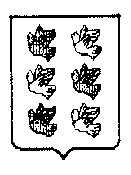 Муниципальное образование городской округ город Торжок Тверской областиТоржокская городская ДумаР Е Ш Е Н И Е03.04.2024	                                                                                                               № 260О внесении изменений в решениеТоржокской городской Думыот 22.11.2023 № 234Руководствуясь Федеральными законами от 21.12.2001 № 178-ФЗ
«О приватизации государственного и муниципального имущества», 
подпунктом 25 пункта 3 статьи 28 Устава муниципального образования городской округ город Торжок Тверской области, подпунктом 7.2.4. пункта 7.2 Положения 
о порядке управления и распоряжения имуществом, находящимся в собственности муниципального образования город Торжок, утвержденного решением Торжокской городской Думы от 19.12.2013 № 219 (в редакции решений Торжокской 
городской Думы от 26.03.2014 № 235, от 18.12.2014 № 284, от 18.05.2017 № 84, 
от 03.09.2020 № 297 и от 20.10.2020 № 8), Торжокская городская Дума 
р е ш и л а: Внести в Прогнозный план (программу) приватизации имущества, находящегося в муниципальной собственности муниципального образования городской округ город Торжок Тверской области на 2024-2026 годы, утвержденный решением Торжокской городской Думы от 22.11.2023 № 234, следующие изменения:пункт 3 Объекты недвижимого имущества, находящиеся в собственности муниципального образования город Торжок, которые планируется приватизировать в 2024 – 2026 годах, в соответствии с Федеральным законом от 21.12.2001 
№ 178-ФЗ, дополнить строкой 8 следующего содержания:«».2. Настоящее Решение вступает в силу со дня его подписания и подлежит официальному опубликованию и размещению в свободном доступе на официальных сайтах администрации города Торжка и Торжокской городской Думы в информационно-телекоммуникационной сети Интернет.Председатель Торжокской городской Думы	                              С.А. ДорогушВрио Главы города Торжка                                                                  А.С. Борунова8Спортивный зал, площадью 318,2 кв.м. с кадастровым номером 69:47:0170202:237Земельный участок площадью 1640 кв.м. с кадастровым номером 69:47:0110104:3Тверская область,г. Торжок, Ленинградское шоссе, д. 22В соответствии 
с действующим законодательством2024-2026